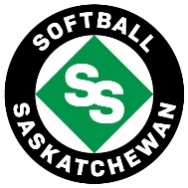 SOFTBALL DEVELOPMENT – MAP Grant PoliciesOverview:To provide support for programs and services offered by our member Softball Leagues and Associations and their teams. Goals:1.	To purchase new equipment.2.	To help provide aids that will enhance teaching methods.3.	To provide assistance with operating expenses incurred with league and tournament operations.     MAP Grant Procedures:Applicants must be affiliated leagues of Softball Saskatchewan. Individual teams may not apply. MAP Spending Plan Applications must be submitted by September 30th.Host communities/organizations receiving a MAP Development grant mustComplete and submit a MAP Follow-up Report following the completion of theclinic and in all cases, no later than November 30th. The Follow-Up Report must include appropriate support documentation to verify expenditures. Only cancelled cheques bearing bank clearing stamp and/or valid* receipts indicating expenses will be accepted in support of the Follow-Up Report.*	Valid documentation (receipts) to verify expenditures can take various 		forms but should at a minimum:Indicate name of recipient (person or business) of the fundsDescribe goods or services provided for paymentDisclose the amount of the paymentInclude the date that the goods/services was purchased (must be within the MAP grant year)Include third party verification (supplier logo on an invoice, signature of the recipient on an expense claim, or in the rare case where there is no other backup documentation, a copy of the cheque, with the bank clearing stamp on the back)
											Page 2 of 2NOTE:Legible copies of documents for financial accountability (ie. receipts, cancelled cheques, invoices, expense claims, etc.) are acceptable. Original documents are not necessary for submission to the PSGB but should be maintained by the member organization submitting the MAP grant follow-up report.
	MAP grant payments will be made to approved hosts upon Softball Saskatchewan receiving a completed MAP Follow-up report and supporting receipts/documentation. Follow-Up Reports must be signed and dated.We ask Associations/Leagues receiving MAP funding to publicly acknowledgethey are supported by Saskatchewan Lotteries and Softball Saskatchewan. Eligible Expenditures: (receipts must be provided)a)	Purchase of Softballs (Rawlings), equipment, bases and uniformsb)	Teaching Aids (eg. pitching machine, batting tee, throwing target)c)	Umpire Game Fees and expenses for League play and League 	Tournamentsd)	Facility rental cost for league schedule and or year end tournamentse) 	Membership Fee’s with Softball Saskatchewan  f)	Merchandise Prizes for end of year league tournaments and championshipsg)	Personal Protective Equipment (PPE) to assist in dealing with COVID-19.Ineligible Expenditures:a)	Any construction, upgrading, maintenance or operating costs of facilities. b) 	Expenditures for which other grant dollars have been used. Two different grant sources cannot be used to pay the same dollar of expense, whether the grant comes from the Trust Fund or any other granting agency. c) 	Cash prizes. d) 	Social events (barbecues, lunches, etc.). e) 	Alcoholic beverages. f) 	Research projects or feasibility studies. g) 	Out-of-Province travel. h) 	Provincial or U Sports team expenses. i) 	Other expenses deemed as ineligible as identified by the Sask Lotteries Trust Fund or PSO.MAXIMUM AMOUNT OF ASSISTANCE: Up to a maximum of $130.00 per team that is a member of the league.Revised October 2021